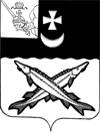 КОНТРОЛЬНО-СЧЕТНЫЙ ОРГАН БЕЛОЗЕРСКОГО МУНИЦИПАЛЬНОГО РАЙОНА161200, Вологодская область, г. Белозерск, ул. Фрунзе, д.35тел. (81756)  2-32-54,  факс (81756) 2-32-54,   e-mail: krk@belozer.ru  ЗАКЛЮЧЕНИЕфинансово-экономической экспертизы на проект постановления администрации Белозерского муниципального района «О внесении изменений в постановление администрации района от 22.08.2019 № 412» от 27 июля 2020 года Экспертиза проекта проведена на основании  пункта 12.2 статьи 12 Положения о Контрольно-счетном органе Белозерского муниципального района, утвержденного решением Представительного Собрания Белозерского муниципального района от 26.05.2020 № 33, пункта 6 плана работы Контрольно-счетного органа Белозерского муниципального района на 2020 год.Цель финансово-экономической экспертизы: определение соответствия положений, изложенных в проекте муниципальной программы (далее - Программа), действующим нормативным правовым актам Российской Федерации, субъекта Российской Федерации и муниципального образования; оценка экономической обоснованности и достоверности объема ресурсного обеспечения Программы «Развитие культуры Белозерского муниципального района» на 2020–2025 годы, возможности  достижения поставленных целей при запланированном объеме средств.    Предмет финансово-экономической экспертизы: проект постановления администрации Белозерского муниципального района «О внесении изменений в постановление администрации района от 22.08.2019 № 412»Сроки проведения: с  24.07.2020  по 27.07.2020Правовое обоснование финансово-экономической экспертизы: порядок разработки, реализации и оценки эффективности муниципальных программ Белозерского муниципального района (далее – Порядок) и методические указания по разработке и реализации муниципальной программы (далее- Методические указания), утвержденные постановлением администрации района от 30.09.2015 № 810.	Для проведения мероприятия представлены следующие документы и материалы:пояснительная записка отдела культуры, спорта, туризма и молодежной политики от 24.07.2020 б/н;проект постановления администрации Белозерского муниципального района «О внесении изменений в постановление администрации района от 22.08.2019 № 412;копия листа согласования.В результате экспертизы установлено:	Проект постановления предусматривает внесение изменений в постановление администрации Белозерского муниципального района от 22.08.2019 № 412 об утверждении муниципальной программы «Развитие культуры Белозерского муниципального района» на 2020-2025 годы и в Программу, утвержденную указанным постановлением (далее по тексту - Программа)1. Проектом постановления предлагается внести изменения в паспорт Программы, увеличив объем бюджетных ассигнований в 2020 году на сумму 39,9 тыс. рублей.  Изменения в объем финансирования Программы вносятся в связи  с выделением субсидии из областного бюджета на проведение мероприятий по подключению муниципальных общедоступных библиотек к информационно-телекоммуникационной сети «Интернет» и развитие системы библиотечного дела с учетом задачи расширения информационных технологий и оцифровки в сумме 39,9 тыс. рублей. Подтверждением увеличения бюджетных ассигнований на 2020 год являются уведомление Департамента культуры и туризма Вологодской области об изменении лимитов бюджетных обязательств на 2020 год  от 09.07.2020 год и уведомление  Финансового управления Белозерского муниципального района от 14.07.2020 № 153.Таким образом, в целом объем финансирования Программы составит  123 990,1 тыс. рублей, в том числе по годам реализации:2020 год – 52 334,0 тыс. рублей (с увеличением на 39,9 тыс. рублей), из них:средства областного бюджета – 17 036,9 тыс. рублей (с увеличением на 39,9 тыс. рублей);средства районного бюджета – 35 297,1 тыс. рублей.2021 год – 36 683,5 тыс. рублей, из них:средства областного бюджета – 2 521,6 тыс. рублей;средства районного бюджета – 34 161,9 тыс. рублей.2022 год – 34 972,6 тыс. рублей, их них:     средства областного бюджета – 2 521,6 тыс. рублей;     средства районного бюджета – 32 451,0 тыс. рублей.2023 год – 0,0 тыс. рублей, их них:средства областного бюджета – 0,0 тыс. рублей;средства районного бюджета – 0,0 тыс. рублей.2024 год – 0,0 тыс. рублей, их них:средства областного бюджета – 0,0 тыс. рублей;средства районного бюджета – 0,0 тыс. рублей.2025 год – 0,0 тыс. рублей, их них:средства областного бюджета – 0,0 тыс. рублей;средства районного бюджета – 0,0 тыс. рублей.2. Аналогичные изменения предлагается внести и в  таблицу 2  «Прогнозная (справочная) оценка расходов федерального, областного бюджетов, бюджетов муниципальных образований района, бюджетов государственных внебюджетных фондов, юридических лиц на реализацию целей муниципальной программы», содержащуюся в приложении 1к утвержденной Программе.Дополнительно в контрольно-счетный орган представлен проект плана реализации программы на 2020 год, что не противоречит п. 23 Порядка разработки, реализации и оценки эффективности муниципальных программ Белозерского муниципального района, утвержденного постановлением администрации района от 30.09.2015 № 810.Выводы по состоянию вопроса, в отношении которого проводится экспертиза:1. Представленный проект  постановления администрации  района о внесении изменений в постановление администрации Белозерского муниципального района от  22.08.2019 № 412  не противоречит  бюджетному законодательству  и рекомендован к принятию.Председатель контрольно-счетного органа района                                                 Н.С.Фредериксен          